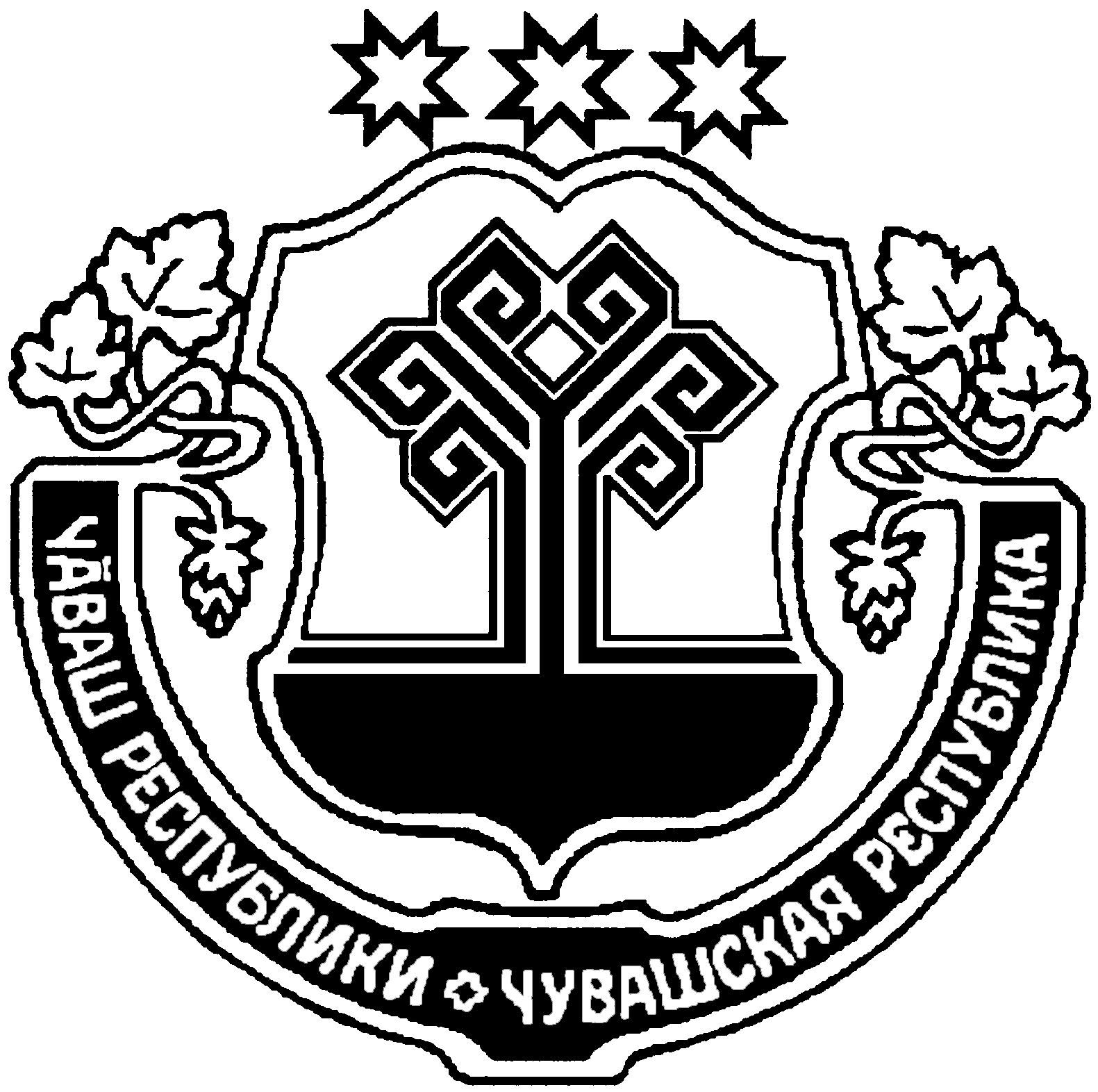 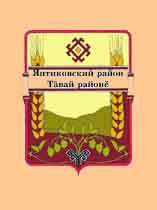 В номере:1. Постановление администрации Янтиковского сельского поселения №51 от 29.04.2019 г. «О введении особого противопожарного режима на территории Янтиковского сельского поселения Янтиковского района»В соответствии с Федеральным законом от 21.12.1994 № 69-ФЗ «О пожарной безопасности», Законом Чувашской Республики «О пожарной безопасности в Чувашской Республике», постановлением Кабинета Министров Чувашской Республики от 19.04.2019 №117 «Об установлении на территории Чувашской Республики особого противопожарного режима», в целях оперативного реагирования в случаях возникновения пожаров в период установившейся сухой погоды на территории поселения администрация Янтиковского сельского поселения Янтиковского района п о с т а н о в л я е т: Установить на территории Янтиковского сельского поселения Янтиковского района Чувашской Республики особый противопожарный режим с 1 мая 2019 года до особого распоряжения о его отмене.На период действия особого противопожарного режима установить следующие дополнительные требования пожарной безопасности:а) запретить посещение гражданами лесов при IV–V классах пожарной опасности в лесах в зависимости от условий погоды, кроме случаев, связанных с использованием лесов на основании заключенных государственных контрактов, договоров аренды лесных участков, договоров купли-продажи лесных насаждений, государственных заданий на проведение определенных видов работ по обеспечению пожарной и санитарной безопасности в лесах, и иных случаев, предусмотренных государственным заданием, а также связанных с проездом по автомобильным дорогам общего пользования, с обеспечением охраны лесов;б) запретить разведение костров, приготовление блюд на углях, сжигание твердых коммунальных отходов, мусора на землях лесного фонда и прилегающих к ним территориях, выжигание сухой травы, в том числе на земельных участках, непосредственно примыкающих к лесам, к землям сельскохозяйственного назначения, к защитным и озеленительным лесным насаждениям, а также проведение иных пожароопасных работ.3. Утвердить прилагаемый  План противопожарных мероприятий по подготовке населенных пунктов, объектов экономики, сельскохозяйственного производства к работе в период действия особого противопожарного режима.4. Настоящее постановление вступает в силу с момента его официального опубликования.5. Контроль за выполнением настоящего постановления оставляю за собой. Глава Янтиковского сельского поселения                                                                                              Н.И. Сормов 2. Решение Собрания депутатов Янтиковского сельского поселения №64 от 29.04.2019 г. «Об утверждении отчета об исполнении бюджета Янтиковского сельского поселения Янтиковского района за 2018 год »Собрание депутатов Янтиковского сельского поселения  РЕШИЛО:Утвердить отчет об исполнении бюджета Янтиковского сельского поселения Янтиковского района за  2018 год по доходам в сумме 14491025,88 рублей, по расходам в сумме 14196604,03 рублей, с превышением доходов над расходами  (профицит бюджета Янтиковского сельского поселения) в сумме 294421,85 рублей и следующими показателями:доходов бюджета Янтиковского сельского поселения по кодам видов доходов, подвидов доходов, классификации операций сектора государственного управления за 2018 год относящихся к доходам бюджета  согласно приложению 1 к настоящему решению; расходов бюджета Янтиковского сельского поселения за 2018 год по разделам, подразделам функциональной  классификации расходов бюджетов Российской Федерации согласно приложению 2 к настоящему решению;расходов бюджета Янтиковского сельского поселения за 2018 год по главным распорядителям и другим получателям средств бюджета Янтиковского сельского поселения в соответствии с ведомственной структурой расходов бюджетов Российской Федерации согласно приложению 3 к настоящему решению;источников финансирования дефицита  бюджета Янтиковского сельского поселения по кодам классификации источников финансирования дефицита бюджета за 2018 год согласно приложению 4 к настоящему решению;источников финансирования дефицита  бюджета Янтиковского сельского поселения по кодам групп, подгрупп, статей, видов источников финансирования дефицита бюджета классификации операций сектора государственного управления, относящихся к источникам финансирования дефицита бюджета за 2018 год согласно приложению 5  к настоящему решению. Председатель Собрания депутатов Янтиковского сельского поселения                                                      С.В. НиколаеваГлава Янтиковского сельского поселения   Янтиковского района                                                                                Н.И. СормовПриложение 1
к  решению Собрания депутатов
Янтиковского сельского поселения
Янтиковского района                                        от « 29  » апреля 2019 г. № 64Доходы Янтиковского сельского поселения Янтиковского района по кодам видов доходов, подвидов доходов, классификации операций сектора государственного  управления, относящихся к доходам бюджетов, за 2018 год(в рублях)Приложение 2
к  решению Собрания депутатов
Янтиковского сельского поселения
Янтиковского района                                        от «29 » апреля 2019 г. №64Распределение расходов бюджета Янтиковского сельского поселения Янтиковского района на 2018 год по разделам и подразделам расходов функциональной классификации расходов бюджетов Российской Федерации	(в рублях)Приложение 3
к  решению Собрания депутатов
Янтиковского сельского поселения
Янтиковского района                                        от «29 » апреля 2019 г. № 64« Распределение расходов бюджета  Янтиковского сельского поселения на 2018 год  по главным распорядителям и другим  получателям средств  в соответствии с ведомственной структурой расходов бюджетов Российской Федерации»                                                                                                                                     ( в  рублях)Приложение 4к  решению Собрания депутатов
Янтиковского сельского поселения
Янтиковского района                                                                                                                                         от  «29 » апреля 2019 г.                                                                                                                                         № 64Источники финансирования дефицита бюджета Янтиковского сельского поселения по кодам классификации источников финансирования дефицита бюджетов за 2018 год                                                                                                                                         (в рублях)Приложение 5к решению Собрания депутатов Янтиковского сельского поселения Янтиковского района         от  «29 » апреля 2019 г. № 64Источники финансирования дефицита бюджета Янтиковского сельского поселенияпо кодам групп, подгрупп, статей, видов источников финансирования дефицита бюджетов, классификации операций сектора государственного управления, относящихся к источникам финансирования дефицитабюджетов, за 2018 год(в рублях)Постановление администрации Янтиковского  сельского поселения:1. №51 от 29.04.2019 г. «О введении особого противопожарного режима на  территории Янтиковского сельского поселения Янтиковского района»               Решение Собрания депутатов Янтиковского  сельского поселения:1. №64 от 29.04.2019 г. «Об утверждении отчета об исполнении бюджета Янтиковского сельского поселения Янтиковского района за 2018 год »Коды бюджетной классификации Российской ФедерацииНаименование доходовУточненный план на 2018 г.Исполнение за 2018 г.000 1 00 00000 00 0000 000Налоговые и неналоговые доходы4312500,004363704,23000 1 01 00000 00 0000 000Налоги на прибыль, доходы1113200,001097219,73000 1 01 02000 01 0000 110Налог на доходы физических лиц1113200,001097219,73000 1 01 02010 01 0000 110Налог на доходы физических лиц с доходов, источником которых является налоговый агент, в отношении которых исчисление и уплата налога осуществляется в соответствии со статьями 227,227.1 и 228 НК РФ1113200,001097219,73

000 1 03 00000 00 0000 000Налоги на товары (работы, услуги), реализуемые на территории Российской Федерации373600,00397580,36




000 1 03 02250 01 0000 110Доходы от уплаты акцизов на автомобильный бензин, производимый на территории Российской Федерации, зачисляемые в консолидированные бюджеты субъектов Российской Федерации373600,00397580,36000 1 05 00000 00 0000 000Налоги на совокупный доход380600,00380695,81000 1 05 03010 01 0000 110Единый сельскохозяйственный налог380600,00380694,81000 1 06 00000 00 0000 000Налоги на имущество1470000,001435499,65000 1 06 01000 00 0000 110Налог на имущество физических лиц520000,00533872,75000 1 06 01030 10 0000 110Налог на имущество физических лиц, взимаемый по ставкам, применяемым к объектам налогообложения, расположенных в границах поселений520000,00533872,75000 1 06 06000 00 0000 110Земельный налог950000,00901626,90000 1 06 06033 10 0000 110Земельный налог с организаций, обладающих земельным участком, расположенным в границах сельских  поселений-259653,59000 1 06 06043 10 0000 110Земельный налог с физических лиц, обладающих земельным участком, расположенным в границах сельских поселений  (сумма платежа (перерасчеты, недоимка и задолженность по соответствующему платежу, в том числе по отмененному)950000,00641973,31000 1 11 00000 00 0000 000Доходы от использования имущества, находящегося в государственной и муниципальной собственности282600,00301893,46000 1 11 05025 10 0000 120Доходы, получаемые в виде арендной платы, а также средства от продажи права на заключение договоров аренды за земли, находящиеся в собственности сельских поселений (за исключением земельных участков муниципальных бюджетных и автономных учреждений)164700,00183060,36000 1 11 05035 10 0000 120Доходы от сдачи в аренду имущества, находящегося в оперативном управлении органов управления поселений и созданных ими учреждений (за исключением имущества муниципальных бюджетных и  автономных учреждений)11227,51000 1 11 09040 00 0000 120Прочие поступления от использования имущества, находящегося в государственной и муниципальной собственности (за исключением имущества бюджетных и автономных учреждений, а также имущества государственных и муниципальных унитарных предприятий, в том числе казенных)117900,00118833,10000 1 13 00000 00 0000 000Доходы от оказания платных услуг 642500,00697710,22000 1 13 02065 10 0000 130Доходы, поступающие в порядке возмещения расходов, понесенных в связи с эксплуатации имущества сельских поселений580000,00635200,22000 1 13 02995 10 000  130Прочие доходы от компенсации затрат бюджетов сельских поселений62500,0062510,00000 1 14 00000 00 0000 000Доходы от продажи материальных и нематериальных активов50000,0053105,00000 1 14 06025 10 0000 430Доходы от продажи земельных участков, находящихся в собственности поселений (за исключением земельных участков муниципальных бюджетных и автономных учреждений)50000,0053105,00000 2 00 00000 00 0000 000Безвозмездные поступления10466020,3610127321,65000 2 02 00000 00 0000 000Безвозмездные поступления от других бюджетов бюджетной системы РФ9792549,619472338,61000 2 02 10000 00 0000 000Дотации бюджетам субъектов РФ и муниципальных образований3598300,003598300,00000 2 02 15001 10 0000 151Дотации бюджетам поселений на выравнивание бюджетной обеспеченности3254700,003254700,00000 2 02 15001 10 0000 151Дотации бюджетам поселений на поддержку мер по обеспечению сбалансированности300000,00300000,00000 2 02 19999 10 0000 151Прочие дотации бюджетам сельских поселений43600,0043600,00000 2 02 20000 00 0000 151Субсидии бюджетам субъектов РФ и муниципальных образований (межбюджетные субсидии)5999249,615679038,61000 2 02 20216 10 0000 151Субсидии бюджетам сельских поселений на осуществление дорожной деятельности в отношении автомобильных дорог общего пользования , а также капитального ремонта и ремонта дворовых территорий многоквартирных домов320200,00000 2 02 25555 10 0000 151Субсидии бюджетам сельских поселений на поддержку государственных программ субъектов РФ и муниципальных программ формирования современной городской среды3670229,613670229,61000 2 02 29999 10 0000 151Прочие субсидии бюджетам поселений2008820,002008809,00000 2 02 30000 00 0000 151Субвенции бюджетам субъектов РФ и муниципальных образований195000,00195000,00000 2 02 30024 10 0000 151Субвенции  бюджетам сельских поселений на выполнение передаваемых полномочий субъектов РФ32600,0032600,00000 2 02 35118 10 0000 151Субвенции бюджетам поселений на осуществление первичного воинского учета на территориях, где отсутствуют военные комиссариаты162400,00162400,00000 2 07 00000 00 0000 000 Прочие безвозмездные поступления673470,75654983,04000 2 07 05030 10 0000 180Прочие безвозмездные перечисления в бюджеты сельских поселений673470,75654983,04Итого14778520,3614491025,88РЗПРУточненный план на 2018 г.Исполнение за  2018 г.Общегосударственные вопросы011890060,001846109,13Функционирование Правительства Российской Федерации, высших исполнительных органов государственной  власти субъектов Российской Федерации, местных администраций01041869810,001825859,13Обеспечение проведения выборов и референдумов010720250,0020250,00Национальная оборона02162400,00162400,00Мобилизационная и вневойсковая подготовка 0203162400,00162400,00Национальная безопасность и правоохранительная деятельность0364000,0063883,33Другие вопросы в области нац. безопасности031464000,0063883,33Национальная экономика041223880,00871557,01Сельское хозяйство и рыболовство040532600,0032600,00Дорожное хозяйство04091191280,00838957,01Жилищно-коммунальное хозяйство059404559,009242903,06Капитальный ремонт жилфонда0501200000,00200000,00Коммунальное хозяйство0502735410,00735045,74Благоустройство05038469149,008307857,32Культура, кинематография и средства массовой информации082023621,362002681,50Культура08012023621,362002681,50Физическая культура и спорт11 10000,007070,00Физическая культура1101  10000,007070,00ВСЕГО РАСХОДОВ14778520,3614196604,03МинРЗПРЦСРВРУточненный план на 2018 г.Исполнение за  2018 г.Общегосударственные вопросы993011890060,001846109,13Функционирование Правительства Российской Федерации, высших исполнительных органов государственной власти субъектов Российской Федерации, местных администраций



99301041869810,001825859,13Муниципальная программа «Развитие потенциала муниципального управления» 9930104Ч5000000001869810,001825859,13Обеспечение реализации государственной программы Чувашской Республики «Развитие потенциала государственного управления» на 2012 – 2020 годы»9930104Ч5Э00000001869810,001825859,13Обеспечение функций муниципальных органов9930104Ч5Э01002001869810,001825859,13Расходы на выплаты персоналу в целях обеспечения выполнения функций государственными (муниципальными) органами, казенными учреждениями, органами управления государственными внебюджетными фондами9930104Ч5Э01002001001590550,001548343,48Расходы на выплаты персоналу государственных (муниципальных) органов9930104Ч5Э01002001201590550,001548343,48Закупка товаров, работ и услуг для государственных (муниципальных) нужд9930104Ч5Э0100200200270797,00269139,65Иные закупки товаров, работ и услуг для обеспечения государственных (муниципальных) нужд9930104Ч5Э0100200240270797,00269139,65Иные бюджетные ассигнования9930104Ч5Э01002008008463,008376,00Уплата налогов, сборов и иных платежей9930104Ч5Э01002008508463,008376,00Обеспечение проведения выборов и референдумов9930107Ч53017339020250,0020250,00Закупка товаров, работ и услуг для государственных (муниципальных) нужд9930107Ч53017339020020250,0020250,00Иные закупки товаров, работ и услуг для обеспечения государственных (муниципальных) нужд9930107Ч53017339024020250,0020250,00Национальная оборона99302162400,00162400,00Мобилизационная и вневойсковая подготовка9930203162400,00162400,00Муниципальная программа «Управление общественными финансами и муниципальным долгом» 9930203Ч400000000162400,00162400,00Подпрограмма «Совершенствование бюджетной политики и эффективное использование бюджетного потенциала» муниципальной программы «Управление общественными финансами и муниципальным долгом»9930203Ч410000000162400,00162400,00Основное мероприятие «Осуществление мер финансовой поддержки бюджетов муниципальных районов, городских округов и поселений, направленных на обеспечение их сбалансированности и повышение уровня бюджетной обеспеченности»9930203Ч410400000162400,00162400,00 Осуществление первичного воинского учета на территориях, где отсутствуют военные комиссариаты за счет субвенции, предоставляемой из федерального бюджета 9930203Ч410451180100156700,00156700,00Расходы на выплаты персоналу государственных (муниципальных) органов9930203Ч410451180120156700,00156700,00Закупка товаров, работ и услуг для государственных (муниципальных99303Ч4104511802005700,005700,00Иные закупки товаров, работ и услуг для обеспечения государственных (муниципальных) нужд9930203Ч4104511802405700,005700,00Национальная безопасность и правоохранительная деятельность9930364000,0063883,33Приведение помещений занимаемых участковыми уполномоченными полиции в надлежащее состояние, в том числе проведение необходимых ремонтных работ9930314Ц8207S816064000,0063883,33Закупка товаров, работ и услуг для государственных (муниципальных9930314Ц8207S816020064000,0063883,33Иные закупки товаров, работ и услуг для обеспечения государственных (муниципальных) нужд9930314Ц8207S816024064000,0063883,33Национальная экономика993041223880,00871557,01Сельское хозяйство и рыболовство993040532600,0032600,00Финансовое обеспечение передаваемых государственных полномочий Чувашской Республики по организации проведения на территории поселений и городских округов мероприятий по отлову и содержанию безнадзорных  животных , а также по расчету и предоставлению субвенций бюджетам поселений на осуществление указанных полномочий  9930405Ц97051275032600,0032600,00Закупка товаров, работ и услуг для государственных (муниципальных) нужд9930405Ц97051275020032600,0032600,00Иные закупки товаров, работ и услуг для обеспечения государственных (муниципальных) нужд9930405Ц97051275024032600,0032600,00Дорожное хозяйство (дорожные фонды)99304091191280,00838957,01Муниципальная программа «Развитие транспортной системы»9930409Ч2000000001191280,00838957,01Подпрограмма «Автомобильные дороги» муниципальной программы   «Развитие транспортной системы»9930409Ч2100000001191280,00838957,01Основное мероприятие «Мероприятия, реализуемые с привлечением межбюджетных трансфертов бюджетам другого уровня»9930409Ч2104000001191280,00838957,01Осуществление дорожной деятельности, кроме деятельности по строительству, в отношении автомобильных дорог местного значения в границах населенных пунктов поселения за счет субсидии, предоставляемой из республиканского бюджета Чувашской Республики9930409Ч210414190277200,00277200,00Закупка товаров, работ и услуг для государственных (муниципальных) нужд9930409Ч210414190200277200,00277200,00Иные закупки товаров, работ и услуг для обеспечения государственных (муниципальных) нужд9930409Ч210414190240277200,00277200,00Капитальный ремонт и ремонт дворовых территорий многоквартирных домов, проездов к дворовым территориям 9930409Ч210414210351620,00Закупка товаров, работ и услуг для государственных (муниципальных) нужд9930409Ч210414210200351620,00Иные закупки товаров, работ и услуг для обеспечения государственных (муниципальных) нужд9930409Ч210414210240351620,00Осуществление дорожной деятельности, кроме деятельности по строительству, в отношении автомобильных дорог местного значения в границах населенных пунктов поселения 9930409Ч2104S4190562460,00561757,01Закупка товаров, работ и услуг для государственных (муниципальных) нужд9930409Ч2104S4190200562460,00561757,01Иные закупки товаров, работ и услуг для обеспечения государственных (муниципальных) нужд9930409Ч2104S4190240562460,00561757,01Жилищно-коммунальное хозяйство993059404559,009242903,06Капитальный ремонт жилфонда9930501200000,00200000,00Капитальный ремонт жилищного фонда , в том числе многоквартирных домов, находящихся в собственности муниципального образования9930501Ц110172770200000,00200000,00Закупка товаров, работ и услуг для государственных (муниципальных) нужд9930501Ц110172770200200000,00200000,00Иные закупки товаров, работ и услуг для обеспечения государственных (муниципальных) нужд9930501Ц110172770240200000,00200000,00Коммунальное хозяйство9930502735410,00735045,74Осуществление функций по использование объектов коммунального хозяйства муниципальных образований, содержание объектов коммунального хозяйства9930502Ц110570230000735410,00735045,74Закупка товаров, работ и услуг для государственных (муниципальных) нужд9930502Ц110570230200735410,00735045,74Иные закупки товаров, работ и услуг для обеспечения государственных (муниципальных) нужд9930502Ц110570230240735410,00735045,74Благоустройство99305038469149,008307857,32Муниципальная программа  "Развитие жилищного строительства и сферы жилищно-коммунального хозяйства"9930503Ц1000000003000259,002838985,82Подпрограмма "Обеспечение комфортных условий проживания граждан в Чувашской Республике" муниципальной программы  "Развитие жилищного строительства и сферы жилищно-коммунального хозяйства" 9930503Ц1100000003000259,002838985,82Основное мероприятие "Содействие благоустройству населенных пунктов в Чувашской Республике"9930503Ц1102000003000259,002838985,82Уличное освещение9930503Ц110277400697000,00691690,35Закупка товаров, работ и услуг для государственных (муниципальных) нужд9930503Ц110277400200697000,00691690,35Иные закупки товаров, работ и услуг для обеспечения государственных (муниципальных) нужд9930503Ц110277400240697000,00691690,35Озеленение9930503Ц11027741014200,0014200,00Закупка товаров, работ и услуг для государственных (муниципальных) нужд9930503Ц11027741020014200,0014200,00Иные закупки товаров, работ и услуг для обеспечения государственных (муниципальных) нужд9930503Ц11027741024014200,0014200,00Реализация мероприятий по благоустройству территории9930503Ц1102774202189059,002043395,47Закупка товаров, работ и услуг для государственных (муниципальных) нужд9930503Ц1102774202002089059,001963395,47Иные закупки товаров, работ и услуг для обеспечения государственных (муниципальных) нужд9930503Ц1102774202402089059,001963395,47Иные бюджетные ассигнования9930503Ц110277420800100000,0080000,00Исполнение судебных актов9930503Ц110277420830100000,0080000,00Организации и содержание мест захоронений9930503Ц110277430100000,0089700,00Закупка товаров, работ и услуг для государственных (муниципальных) нужд9930503Ц110277430200100000,0089700,00Иные закупки товаров, работ и услуг для обеспечения государственных (муниципальных) нужд9930503Ц110277430240100000,0089700,00Реализация проектов развития общественной инфраструктуры , основанных на местных инициативах9930503Ч4204S65701446200,001446181,50Капитальные вложения в объекты государственной (муниципальной) собственности 9930503Ч4204S65704001446200,001446181,50Бюджетные инвестиции9930503Ч4204S65704101446200,001446181,50Благоустройство дворовых и общественных территорий муниципальных образований ЧР в рамках поддержки государственных программ субъектов РФ и муниципальных программ формирования современной городской среды 9930503Ч8101L55504022690,004022690,00Закупка товаров, работ и услуг для государственных (муниципальных) нужд9930503Ч8101L55502003746490,003746490,00Иные закупки товаров, работ и услуг для обеспечения государственных (муниципальных) нужд9930503Ч8101L55502403749490,00  3749490,00Межбюджетные трансферты9930503Ч8101L5550500276200,00276200,00Иные межбюджетные трансферты9930503Ч8101L5550540276200,00276200,00Культура и кинематография993082023621,362002681,50Культура 99308012023621,362002681,50Муниципальная программа "Развитие культуры и туризма" 9930801Ц4000000001176620,001166191,14Подпрограмма "Развитие культуры в Чувашской Республике" муниципальной программы "Развитие культуры и туризма"9930801Ц4100000001176620,001166191,14Основное мероприятие "Развитие музейного дела"9930801Ц410300000200000,00200000,00Обеспечение деятельности муниципальных музеев9930801Ц410340760200000,00200000,00Межбюджетные трансферты9930801Ц410340760500200000,00200000,00Иные межбюджетные трансферты9930801Ц410340760540200000,00200000,00Основное мероприятие "Сохранение и развитие народного творчества"9930801Ц410700000976620,00966191,14Обеспечение деятельности учреждений в сфере культурно-досугового обслуживания населения9930801Ц410740390976620,00966191,14Закупка товаров, работ и услуг для государственных (муниципальных) нужд9930801Ц410740390200967900,00957625,00Иные закупки товаров, работ и услуг для обеспечения государственных (муниципальных) нужд9930801Ц410740390240967900,00957625,00Иные бюджетные ассигнования9930801Ц4107403908008720,008566,14Уплата налогов, сборов и иных платежей9930801Ц4107403908508720,008566,14Реализация проектов развития общественной инфраструктуры, основанных на местных инициативах 9930801Ч4204S6570847001,36836490,36Закупка товаров, работ и услуг для государственных (муниципальных) нужд9930801Ч4204S6570200847001,36836490,36Иные закупки товаров, работ и услуг для обеспечения государственных (муниципальных) нужд9930801Ч4204S6570240847001,36836490,36Организация и проведения официальных физкультурных мероприятий 9931110000,007070,00Закупка товаров, работ и услуг для государственных (муниципальных) нужд9931101Ц51011139020010000,007070,00Иные закупки товаров, работ и услуг для обеспечения государственных (муниципальных) нужд9931101Ц51011139024010000,007070,00ВСЕГО РАСХОДОВ14778520,3614196604,03Наименование показателяКод бюджетной классификацииКод бюджетной классификацииУточненный план на 2018 годИсполнение за 2018 годНаименование показателяадминистратораисточника финансированияисточникафинансирования123Источники финансирования дефицита бюджета Янтиковского сельского поселения – всего-294421,85в том числе:Источники внутреннего финансирования дефицита бюджета Янтиковского сельского поселения-294421,85из них:Изменение остатков средств на счетах по учету средств бюджета0000105 0000 00 0000 000-294421,85Увеличение прочих остатков денежных средств бюджетов поселений0000105 0201 10 0000 510-14778520,36-14491025,88Уменьшение прочих остатков денежных средств бюджетов поселений0000105 0201 10 0000 61014778520,3614196604,03Наименование показателяКоды бюджетнойклассификацииУточненный план на 2018 годИсполнение за 2018 год1234Источники финансирования дефицита бюджета Янтиковского сельского поселения, всего-294421,85в том числе:Источники внутреннего финансирования дефицита бюджета Янтиковского сельского поселения-294421,85из них:Изменение остатков средств на счетах по учету средств бюджета0105 0000 00 0000 000-294421,85Увеличение остатков средств бюджетов0105 0000 00 0000 500-14778520,36-14491025,88Увеличение прочих остатков средств бюджетов0105 0200 00 0000 500-14778520,36-14491025,88Увеличение прочих остатков денежных средств бюджетов0105 0201 00 0000 510-14778520,36-14491025,88Увеличение прочих остатков денежных средств бюджетов поселений0105 0201 10 0000 510-14778520,36-14491025,88Уменьшение остатков средств бюджетов0105 0000 00 0000 60014778520,3614196604,03Уменьшение прочих остатков средств бюджетов0105 0200 00 0000 60014778520,3614196604,03Уменьшение прочих остатков денежных средств бюджетов0105 0201 00 0000 61014778520,3614196604,03Уменьшение прочих остатков денежных средств бюджетов поселений0105 0201 10 0000 61014778520,3614196604,03Информационное издание «Вестник Янтиковского сельского поселения Янтиковского района»429290, с. Янтиково, пр. Ленина, 21                Учредитель:Муниципальное образование «Янтиковское сельское поселение Янтиковского района»Гл. редактор: Н.И. СормовТираж: 15 экз.Объем 1 п.л. Формат № 4Бесплатно